Тема:  «Бытовая техника»Уважаемые родители! Предлагаем обобщить знания детей о видах и назначении электроприборов, используемых человеком в быту, о их значении в жизни человека, расширить представления об их устройстве. Обогащать словарь детей.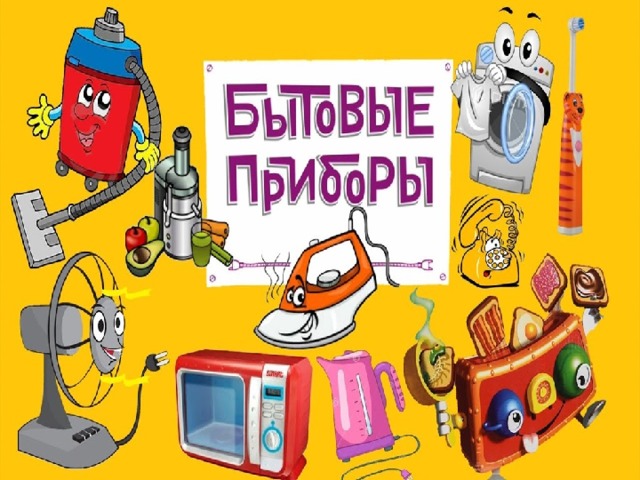 Вопросы детям:- У  родителей дел дома немало,Надо квартиру прибрать, А пыль папе кто поможет собрать? …. (пылесос). Белье  маме поможет стирать:…(стиральная машинка).Оладушки    бабушка готовит на ?...(на электроплите).А продукты, принесенные из магазина, кладут для хранения куда? …(в холодильник)А одежду мама чем гладит?... (утюгом)А вечером мы что включаем для просмотра кино? …(телевизор). - Молодцы, правильные ответы. Как называются все эти приборы? (электроприборы).Загадывание загадок:Летом папа наш привез в белом ящике мороз.
И теперь мороз седой дома летом и зимой
Бережет продукты: мясо, рыбу, фрукты.(Холодильник)Приготовлю на обед: 
Суп гороховый, омлет 
И картошечку сварю - 
Всю семью я накормлю.
Только газ зажги во мне,
Всё сготовлю на огне!(Плита)Пол в квартире изучает,
За порядок отвечает.
Хоть имеет длинный нос,
Он не слон, он…(Пылесос)В маленьком оконце – голубое солнце.
У окошка я сижу, на весь мир в него гляжу.(Телевизор)Посмотри на мой бочок, 
Во мне вертится волчок. 
Никого он не бьёт, 
Зато всё собьёт!(Миксер)На плите стоит - пыхтит.
В нём вода бурлит – кипит.
Из - под крышки выйдет тучка,
Носик есть и с боку ручка.
Чайных чашек всех начальник.
Называется он…  (Чайник)Угадай, кто ветром дует.
И над головой колдует?
Смыв с волос густую пену,
Сушат их все люди …(феном)Он не ест и не пьет,
Чужим голосом поет.
Только вот обидно,
Кто поет - не видно!(Магнитофон)Гладит платья и рубашки,
Отутюжит нам кармашки.
Он в хозяйстве верный друг –
Имя у него ...
(Утюг)Маленький волшебный ящик
Гренок сделает хрустящих.
Хлеб скорей в него клади,
Нажимай и подожди!
В две минуты быстро, просто
Вкусно хлеб поджарит …(Тостер)!Через поле и лесок подаётся голосок. 
Он бежит по проводам - 
Скажешь здесь, а слышно там.
(Телефон)Ей набили мясом ротИ она его жуетЖует, жует и не глотаетА в тарелку отправляет(Мясорубка)Эти предметы помогают человеку в быту и называются бытовыми электроприборами. А, что общего у всех электроприборов? (электрический шнур, вилка). Без подключения к розетке с током, они не работают.- Назови какие еще приборы работают от электричества? (лампочки, утюг, холодильник, микроволновая печь, миксер, телефон, лампа, электроплита, электроинструменты, др.)- Давай поиграем в игру       «Назови, не ошибись»(Дети называют прибор и говорят, для чего он нужен)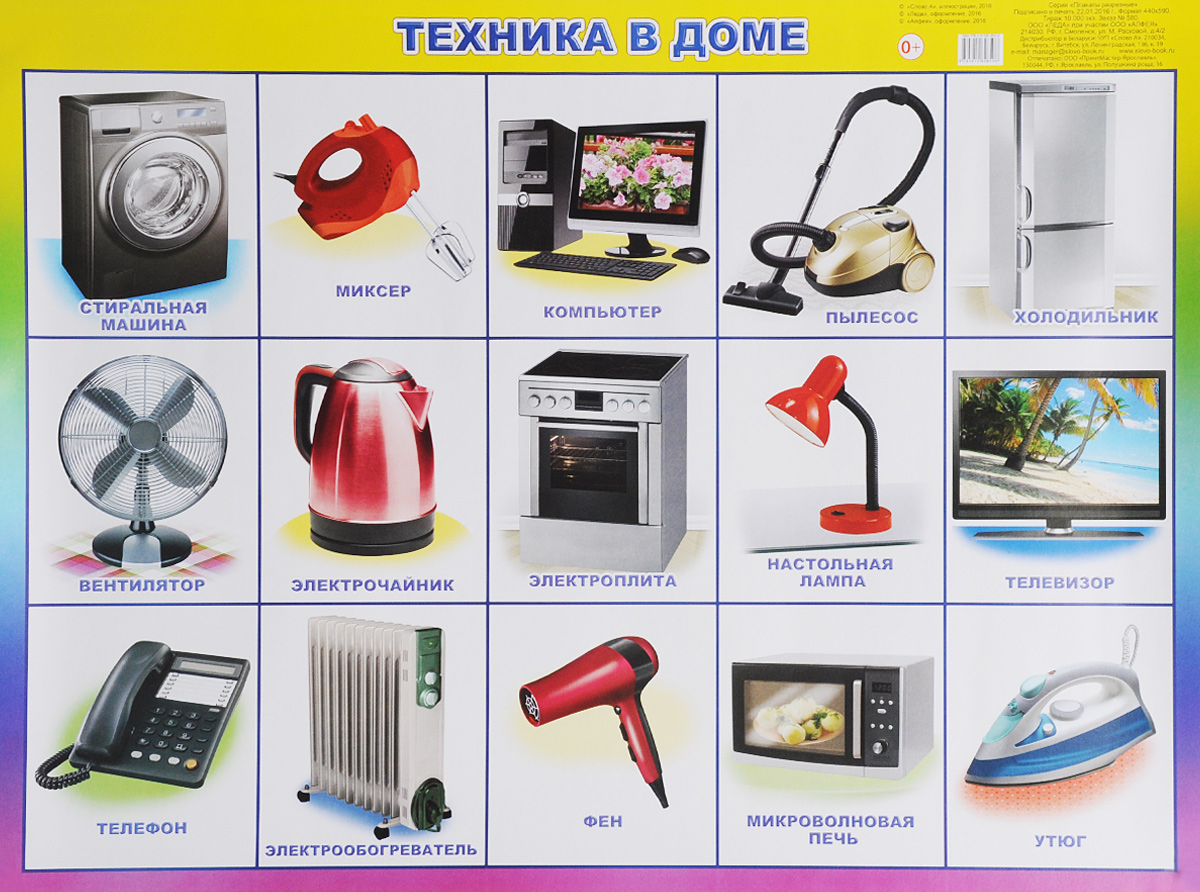 Беседа о правилах пользования электроприборами.Для того, чтобы электроприбор заработал, его надо подключить к электричеству. Это делают только взрослые, включают вилку в розетку. А откуда в розетке берется ток, электричество? Его вырабатывают на электростанциях и пускают по проводам. На каждом приборе есть кнопка «включить» и «выключить». Ребенок может включать электроприбор, только с разрешения родителей! Обращаться с ним бережно, аккуратно! Использовать только по назначению!Электроприборы бывают опасны для человека. Когда? – Когда они неисправны (старые, неправильно собранные, перебитый шнур, плохая розетка, обгоревшая вилка, когда в чайнике нет воды, когда ребенок берет то, что запрещают). Тут недалеко до беды.- Давай вспомним правила безопасного обращения с электроприборами, чтобы не ударило током. 1. Не включайте неисправные электроприборы.2. Не пользуйтесь электроприборами, если у них перекручен шнур.3. Не прикасайтесь к оголенным проводам.4. Никогда не трогайте провода и электроприборы мокрыми руками.5. Не вынимайте вилку из розетки, дергая за шнур.6. Не пользуйтесь электроприборами в ванной.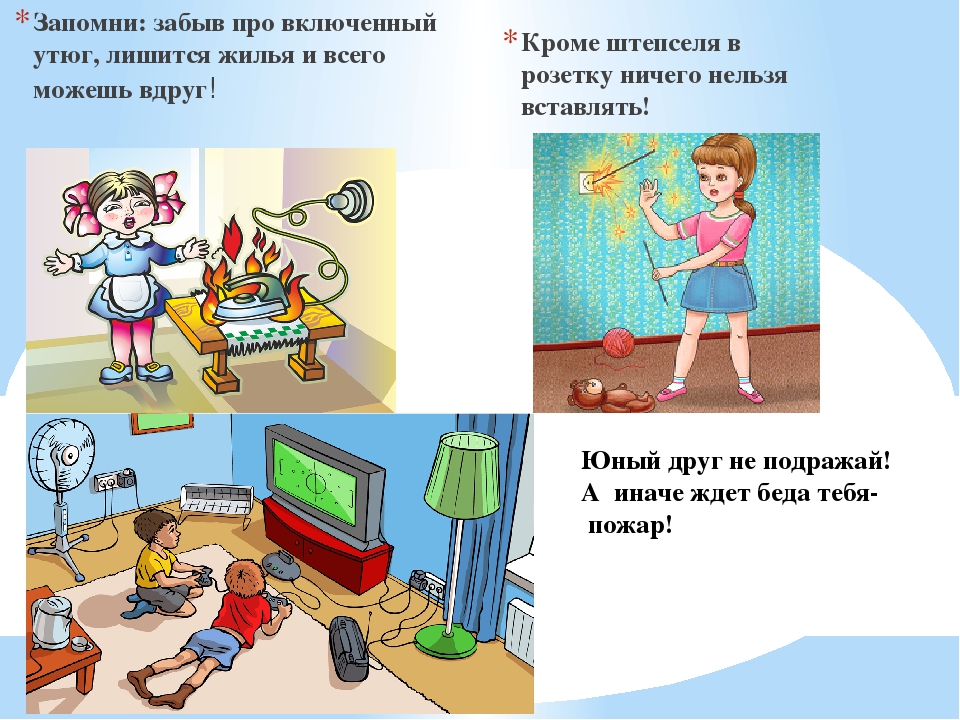 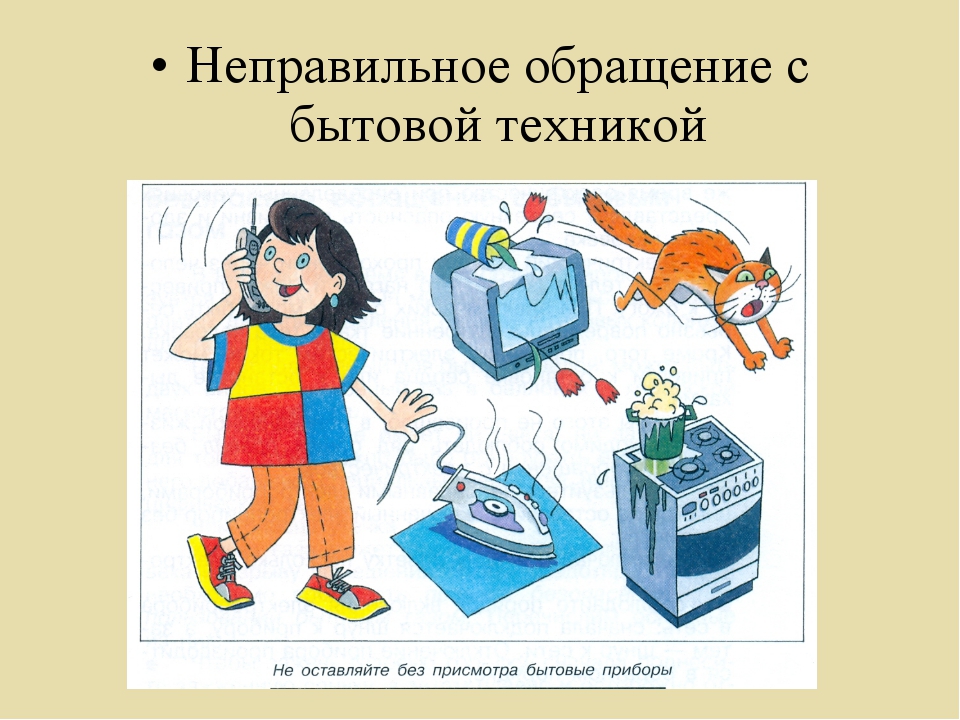 Что надо делать, если человека ударило током? (не прикасаться к нему, вынуть вилку из розетки, деревянной палкой, стулом оттащить человека от неисправного прибора, звонить 03 или 112  – это скорая помощь)Из- за неправильного обращения с электроприборами и, если электроприбор неисправен, может случиться беда и произойти пожар. Когда может случиться пожар? - Если вы накрыли настольную лампу материалом или бумагой.- Если вы на обогревателе сушите свои мокрые брюки,- Если утюг долго стоит подошвой на гладильной доске – оставлен без присмотра.-Если неисправная электропроводка: искрит, пахнет паленым, идет дымЧто надо делать, если начался пожар? (Звонить 01) Физкультурная пауза - игра «Для чего это нужно»-  Я  буду бросать мяч, и называть электроприборы, а ты мне говоришь, для чего нужен тот или иной электроприбор.- Электроплита…для приготовления пищи,- Утюг …для глажки белья- Миксер … для взбивания крема- Феном … сушат волосы.- Лампой … освещают книгу.- Пылесосом – пылесосят ковры.- Вентилятором – охлаждают воздух.- В холодильнике – хранят продукты.- В микроволновке – готовят, разогревают еду.- В чайнике – кипятят воду.- По телефону – звонят.- На магнитофоне – слушают музыку.- Как все эти приборы называются одним словом? –Электроприборы.-Видишь, как много электроприборов нас окружает. Они наши лучшие помощники. Все они делают нашу жизнь удобной и разнообразной. Без них человеку было бы трудно.Спасибо за внимание!